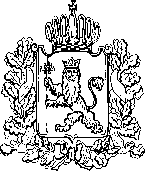 АДМИНИСТРАЦИЯ ВЛАДИМИРСКОЙ ОБЛАСТИПРАВЛЕНИЕ ДЕПАРТАМЕНТА ЦЕН И ТАРИФОВПОСТАНОВЛЕНИЕ29.11.2016						                                      № 40/9О тарифах на тепловую энергию В соответствии с Федеральным законом от 27.07.2010 № 190-ФЗ «О теплоснабжении», постановлением Правительства Российской Федерации от 22.10.2012 № 1075 «О ценообразовании в сфере теплоснабжения», Методическими указаниями по расчету регулируемых цен (тарифов) в сфере теплоснабжения, утвержденными приказом Федеральной службы по тарифам от 13.06.2013 № 760-э,департамент цен и тарифов администрации Владимирской области п о с т а н о в л я е т:  1. Установить тарифы на тепловую энергию ЗАО «Стинк-М», г. Москва,cкалендарной разбивкой согласно приложению № 1.2. Тарифы, установленные в пункте 1 настоящего постановления, действуют:-  с 01 января 2017года по 30 июня 2017 года;-  с 01 июля 2017 года по 31 декабря 2017 года;-  с 01 января 2018года по 30 июня 2018 года;-  с 01 июля 2018 года по 31 декабря 2018 года;-  с 01 января 2019года по 30 июня 2019 года;-  с 01 июля 2019 года по 31 декабря 2019 года;-  с 01 января 2020года по 30 июня 2020 года;-  с 01 июля 2020 года по 31 декабря 2020 года;-  с 01 января 2021года по 30 июня 2021 года;-  с 01 июля 2021 года по 31 декабря 2021 года.3. Установить долгосрочные параметры регулирования, устанавливаемые на долгосрочный период регулированиядля формирования тарифов с использованием метода индексации установленных тарифов, согласно приложению № 2.4. Настоящее постановление подлежит официальному опубликованию в средствах массовой информации.Председатель правлениядепартамента цен и тарифовадминистрации Владимирской области                                                   Р.Н. СорокинТарифы на тепловую энергию (мощность) на коллекторах источника тепловой энергии(НДС не облагается)<*> Выделяется в целях реализации пункта 6 статьи 168 Налогового кодекса Российской Федерации (часть вторая).<1> В том числе величина расходов на топливо, отнесенных на 1 Гкал тепловой энергии, отпускаемой в виде воды от источника тепловой энергии – 892,97руб./Гкал.<2> В том числе величина расходов на топливо, отнесенных на 1 Гкал тепловой энергии, отпускаемой в виде воды от источника тепловой энергии –912,90 руб./Гкал.<3> В том числе величина расходов на топливо, отнесенных на 1 Гкал тепловой энергии, отпускаемой в виде воды от источника тепловой энергии –943,94 руб./Гкал.<4> В том числе величина расходов на топливо, отнесенных на 1 Гкал тепловой энергии, отпускаемой в виде воды от источника тепловой энергии –973,20 руб./Гкал.<5> В том числе величина расходов на топливо, отнесенных на 1 Гкал тепловой энергии, отпускаемой в виде воды от источника тепловой энергии –1003,37 руб./Гкал.<6> В том числе величина расходов на топливо, отнесенных на 1 Гкал тепловой энергии, отпускаемой в виде воды от источника тепловой энергии –1034,47 руб./Гкал.Долгосрочные параметры регулирования, устанавливаемые на долгосрочный период регулирования для формирования тарифов с использованием метода индексации установленных тарифовПриложение № 1к постановлению департаментацен и тарифов администрацииВладимирской областиот 29.11.2016 № 40/9№ п/пНаименование регулируемой организацииВид тарифаГодВодаЗАО «Стинк-М» г. Москва (для котельной, расположенной в г. Кольчугино)одноставочный
руб./Гкал01.01.2017-30.06.20172213,081ЗАО «Стинк-М» г. Москва (для котельной, расположенной в г. Кольчугино)одноставочный
руб./Гкал01.07.2017-31.12.20172384,352ЗАО «Стинк-М» г. Москва (для котельной, расположенной в г. Кольчугино)одноставочный
руб./Гкал01.01.2018-30.06.20182384,352ЗАО «Стинк-М» г. Москва (для котельной, расположенной в г. Кольчугино)одноставочный
руб./Гкал01.07.2018-31.12.20182447,783ЗАО «Стинк-М» г. Москва (для котельной, расположенной в г. Кольчугино)одноставочный
руб./Гкал01.01.2019-30.06.20192447,783ЗАО «Стинк-М» г. Москва (для котельной, расположенной в г. Кольчугино)одноставочный
руб./Гкал01.07.2019-31.12.20192510,254ЗАО «Стинк-М» г. Москва (для котельной, расположенной в г. Кольчугино)одноставочный
руб./Гкал01.01.2020-30.06.20202510,254ЗАО «Стинк-М» г. Москва (для котельной, расположенной в г. Кольчугино)одноставочный
руб./Гкал01.07.2020-31.12.20202574,695ЗАО «Стинк-М» г. Москва (для котельной, расположенной в г. Кольчугино)одноставочный
руб./Гкал01.01.2021-30.06.20212574,695ЗАО «Стинк-М» г. Москва (для котельной, расположенной в г. Кольчугино)одноставочный
руб./Гкал01.07.2021-31.12.20212641,186ЗАО «Стинк-М» г. Москва (для котельной, расположенной в г. Кольчугино)Население (тарифы указываются с учетом НДС) <*>Население (тарифы указываются с учетом НДС) <*>Население (тарифы указываются с учетом НДС) <*>ЗАО «Стинк-М» г. Москва (для котельной, расположенной в г. Кольчугино)одноставочный
руб./Гкал01.01.2017-30.06.20172213,081ЗАО «Стинк-М» г. Москва (для котельной, расположенной в г. Кольчугино)одноставочный
руб./Гкал01.07.2017-31.12.20172384,352ЗАО «Стинк-М» г. Москва (для котельной, расположенной в г. Кольчугино)одноставочный
руб./Гкал01.01.2018-30.06.20182384,352ЗАО «Стинк-М» г. Москва (для котельной, расположенной в г. Кольчугино)одноставочный
руб./Гкал01.07.2018-31.12.20182447,783ЗАО «Стинк-М» г. Москва (для котельной, расположенной в г. Кольчугино)одноставочный
руб./Гкал01.01.2019-30.06.20192447,783ЗАО «Стинк-М» г. Москва (для котельной, расположенной в г. Кольчугино)одноставочный
руб./Гкал01.07.2019-31.12.20192510,254ЗАО «Стинк-М» г. Москва (для котельной, расположенной в г. Кольчугино)одноставочный
руб./Гкал01.01.2020-30.06.20202510,254ЗАО «Стинк-М» г. Москва (для котельной, расположенной в г. Кольчугино)одноставочный
руб./Гкал01.07.2020-31.12.20202574,695ЗАО «Стинк-М» г. Москва (для котельной, расположенной в г. Кольчугино)одноставочный
руб./Гкал01.01.2021-30.06.20212574,695ЗАО «Стинк-М» г. Москва (для котельной, расположенной в г. Кольчугино)одноставочный
руб./Гкал01.07.2021-31.12.20212641,186Приложение № 2к постановлению департаментацен и тарифов администрацииВладимирской областиот 29.11.2016 № 40/9№
п/пНаименование регулируемой 
организацииГодБазовый  уровень операционных расходовИндекс эффективности
операционных расходовНормативный уровень прибылиУровеньнадежности теплоснабженияУровеньнадежности теплоснабженияПоказатели энергосбережения энергетическойэффективностиПоказатели энергосбережения энергетическойэффективностиПоказатели энергосбережения энергетическойэффективностиРеализация программ в области энергосбережения и повышения энергетической эффективностиДинамика измененияРасходов на топливо№
п/пНаименование регулируемой 
организацииГодБазовый  уровень операционных расходовИндекс эффективности
операционных расходовНормативный уровень прибылиКоличество прекращений подачи тепловой энергии, теплоносителя в результате технологических нарушений на тепловых сетях на 1 км тепловых сетейКоличество прекращений подачи тепловой энергии, теплоносителя в результате технологических нарушений на источниках тепловой энергии на 1 Гкал/час установленной мощностиУдельный расход топлива на производство единицы тепловой энергии, отпускаемой с коллекторов источников тепловой энергииВеличина технологических потерь при передаче тепловой энергии по тепловым сетямВеличина технологических потерь при передаче теплоносителя по тепловым сетямРеализация программ в области энергосбережения и повышения энергетической эффективностиДинамика измененияРасходов на топливо№
п/пНаименование регулируемой 
организацииГодтыс. руб.%%--кг.у.т./ГкалГкал/годкуб. м (т)/год--1ЗАО «Стинк-М» г. Москва (для котельной, расположенной в г. Кольчугино)20171052,46-0,5-0154,20----1ЗАО «Стинк-М» г. Москва (для котельной, расположенной в г. Кольчугино)2018-1,00,5-0154,20----1ЗАО «Стинк-М» г. Москва (для котельной, расположенной в г. Кольчугино)2019-1,00,5-0154,20----1ЗАО «Стинк-М» г. Москва (для котельной, расположенной в г. Кольчугино)2020-1,00,5-0154,20----1ЗАО «Стинк-М» г. Москва (для котельной, расположенной в г. Кольчугино)2021-1,00,5-0154,20----